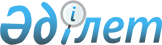 О представлении государствами - членами Таможенного союза и Единого экономического пространства в Евразийскую экономическую комиссию информации, направляемой другим государствам-членам в соответствии с Соглашением о единых правилах предоставления промышленных субсидий от 9 декабря 2010 годаРешение Совета Евразийской экономической комиссии от 19 февраля 2014 года № 7

      Приняв к сведению информацию Коллегии Евразийской экономической комиссии об исполнении государствами – членами Таможенного союза и Единого экономического пространства в 2012 году Соглашения о единых правилах предоставления промышленных субсидий от 9 декабря 2010 года, Совет Евразийской экономической комиссии решил:



      Правительствам государств – членов Таможенного союза и Единого экономического пространства обеспечить представление в Евразийскую экономическую комиссию информации, направляемой другим государствам-членам в соответствии со статьей 8 Соглашения о единых правилах предоставления промышленных субсидий от 9 декабря 2010 года.          Члены Совета Евразийской экономической комиссии:
					© 2012. РГП на ПХВ «Институт законодательства и правовой информации Республики Казахстан» Министерства юстиции Республики Казахстан
				От Республики

Беларусь
От Республики

Казахстан
От Российской

Федерации
С. Румас
Б. Сагинтаев
И. Шувалов
